LAPORAN TIGA SUKU TAHUN 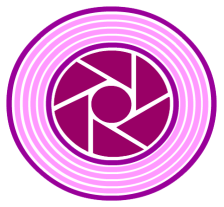 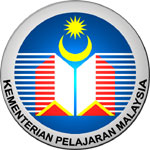 PENCAPAIAN SASARAN KERJA TAHUNAN (SKT) PROGRAM & AKTIVITI  PUSAT KEGIATAN GURU (PKG) KELANTAN TAHUN 2010PKG											BULAN			FUNGSI 1: MEMANTAU, MENYELARAS, MENILAI DAN MEMBERI KHIDMAT BANTU PSS DAN PROGRAM GALAKAN MEMBACA DI SEKOLAHFUNGSI 2:  MENYELARAS , MENILAI, MEMBANTU DAN MEMBERI KHIDMAT SOKONGAN PELAKSANAAN INISIATIF ICT DI SEKOLAHFUNGSI 3:  MENGUMPUL DATA ASAS TEKNOLOGI PENDIDIKAN BAGI TUJUAN PENILAIAN DAN PELAKSANAAN DASAR TEKNOLOGI PENDIDIKANFUNGSI 4:  MENYEDIAKAN DAN MENYEBAR BAHAN PENDIDIKAN DALAM PELBAGAI MEDIAFUNGSI 5:  MELAKSANA, MEMPROMOSI DAN MENGGALAKKAN PENGGUNAAN TEKNOLOGI PENDIDIKAN DALAM P&PBIL.AKTIVITI UTAMA / AKTIVITI KECILBILBULANJUMLAH SEKOLAH1.1Memantau dan memberi Khidmat Nasihat Pengurusan Pusat Sumber 1.Januari , Februari ,Mac121.1Memantau dan memberi Khidmat Nasihat Pengurusan Pusat Sumber 2.April , Mei , Jun61.1Memantau dan memberi Khidmat Nasihat Pengurusan Pusat Sumber 3.Julai , Ogos ,September (Khidmat bantu susulan)71.1Memantau dan memberi Khidmat Nasihat Pengurusan Pusat Sumber 1.1Memantau dan memberi Khidmat Nasihat Pengurusan Pusat Sumber JUMLAH 25BIL.AKTIVITI UTAMA/AKTIVITI KECILAKTIVITIBILSEKOLAHBIL. KHIDMAT BANTUBIL. KHIDMAT BANTUBIL. KHIDMAT BANTUBIL.AKTIVITI UTAMA/AKTIVITI KECILAKTIVITIBILSEKOLAHJAN-MACAPRIL-JUNJUL-SEPT1.2Memberi Khidmat Bantu Pengurusan dan Aktiviti Pusat Sumber Sekolah.( 4 buah sekolah setiap PKG)1.SK. Dabong21.2.201020.4.201016.5.20101.2Memberi Khidmat Bantu Pengurusan dan Aktiviti Pusat Sumber Sekolah.( 4 buah sekolah setiap PKG)2.SK. Mempelam Jelawang25.2.201022.4.20101.2Memberi Khidmat Bantu Pengurusan dan Aktiviti Pusat Sumber Sekolah.( 4 buah sekolah setiap PKG)Khidmat Bantu PSS3.SK. Kemubu14.1.20103.6.20101.2Memberi Khidmat Bantu Pengurusan dan Aktiviti Pusat Sumber Sekolah.( 4 buah sekolah setiap PKG)4.SK. Pasir Tumboh4.8.20101.2Memberi Khidmat Bantu Pengurusan dan Aktiviti Pusat Sumber Sekolah.( 4 buah sekolah setiap PKG)JUMLAH323BIL.AKTIVITI UTAMA/AKTIVITI KECILTAJUK BENGKEL(JAN - SEPT)TARIKHBIL. HARIJUMLAH PESERTABIL.AKTIVITI UTAMA/AKTIVITI KECILTAJUK BENGKEL(JAN - SEPT)TARIKHBIL. HARIJUMLAH PESERTAOS21000OS290001.3Mengendali dan mengurus1.3.1 Bengkel Pengurusan Pusat          Sumber Sekolah-Bengkel IQPSS/I-NILAM4.3.201019RM230.00G.MUSANG1.3Mengendali dan mengurus1.3.1 Bengkel Pengurusan Pusat          Sumber Sekolah-Bengkel I-NILAM28.9.2010125-RM259.001.3Mengendali dan mengurus1.3.1 Bengkel Pengurusan Pusat          Sumber Sekolah1.3Mengendali dan mengurus1.3.1 Bengkel Pengurusan Pusat          Sumber SekolahBIL.AKTIVITI UTAMA/AKTIVITI KECILTAJUK BENGKEL(JAN – SEPT)TARIKHBIL. HARIJUMLAH PESERTABIL.AKTIVITI UTAMA/AKTIVITI KECILTAJUK BENGKEL(JAN – SEPT)TARIKHBIL. HARIJUMLAH PESERTAOS21000OS290001.3.2  Bengkel Teknologi      Pendidikan      (KAMPUS ASTRO)1.3.2  Bengkel Teknologi      Pendidikan      (KAMPUS ASTRO)1.3.2  Bengkel Teknologi      Pendidikan      (KAMPUS ASTRO)1.3.2  Bengkel Teknologi      Pendidikan      (KAMPUS ASTRO)1.3.2  Bengkel Teknologi      Pendidikan      (KAMPUS ASTRO)BIL.AKTIVITI UTAMA/AKTIVITI KECILTAJUK MESYUARATTARIKH(JAN-SEPT)BIL. HARIJUMLAH PESERTABIL.AKTIVITI UTAMA/AKTIVITI KECILTAJUK MESYUARATTARIKH(JAN-SEPT)BIL. HARIJUMLAH PESERTAOS21000OS290001.4Mesyuarat Pengurusan Program Untuk GPM( 2 kali mesyuarat setiap PKG)Mesyuarat (1)1.4Mesyuarat Pengurusan Program Untuk GPM( 2 kali mesyuarat setiap PKG)-Mesyuarat GPM kali pertama8.2.2010125-RM125.001.4Mesyuarat Pengurusan Program Untuk GPM( 2 kali mesyuarat setiap PKG)1.4Mesyuarat Pengurusan Program Untuk GPM( 2 kali mesyuarat setiap PKG)1.4Mesyuarat Pengurusan Program Untuk GPM( 2 kali mesyuarat setiap PKG)1.4Mesyuarat Pengurusan Program Untuk GPM( 2 kali mesyuarat setiap PKG)Mesyuarat (2)1.4Mesyuarat Pengurusan Program Untuk GPM( 2 kali mesyuarat setiap PKG)-Mesyuarat GPM kali Ke 228.9.2010125--1.4Mesyuarat Pengurusan Program Untuk GPM( 2 kali mesyuarat setiap PKG)*( tidak claim kerana diadakan serentak dengan Bengkel i-NILAM)1.4Mesyuarat Pengurusan Program Untuk GPM( 2 kali mesyuarat setiap PKG)1.4Mesyuarat Pengurusan Program Untuk GPM( 2 kali mesyuarat setiap PKG)BIL.AKTIVITI UTAMA/AKTIVITI KECILBILBULANJUMLAH SEKOLAH2.1Memantau Aktiviti Program ICT Sekolah1.2.1 Makmal computer      1.2.4 PPSMI1.2.2 Schoolnet                   1.2.5 Aplikasi ICT1.2.3 Pusat Akses               1.2.6 Inisiatif ICT1.Januari , Februari ,Mac122.1Memantau Aktiviti Program ICT Sekolah1.2.1 Makmal computer      1.2.4 PPSMI1.2.2 Schoolnet                   1.2.5 Aplikasi ICT1.2.3 Pusat Akses               1.2.6 Inisiatif ICT2.April , Mei , Jun62.1Memantau Aktiviti Program ICT Sekolah1.2.1 Makmal computer      1.2.4 PPSMI1.2.2 Schoolnet                   1.2.5 Aplikasi ICT1.2.3 Pusat Akses               1.2.6 Inisiatif ICT3.Julai , Ogos ,September (SMK. Dabong)12.1Memantau Aktiviti Program ICT Sekolah1.2.1 Makmal computer      1.2.4 PPSMI1.2.2 Schoolnet                   1.2.5 Aplikasi ICT1.2.3 Pusat Akses               1.2.6 Inisiatif ICT2.1Memantau Aktiviti Program ICT Sekolah1.2.1 Makmal computer      1.2.4 PPSMI1.2.2 Schoolnet                   1.2.5 Aplikasi ICT1.2.3 Pusat Akses               1.2.6 Inisiatif ICTJUMLAH19BIL.AKTIVITI UTAMA/AKTIVITI KECILAKTIVITIBILSEKOLAHBIL. KHIDMAT BANTUBIL. KHIDMAT BANTUBIL. KHIDMAT BANTUBIL.AKTIVITI UTAMA/AKTIVITI KECILAKTIVITIBILSEKOLAHJAN-MACAPRIL-JUNJUL-SEPT2.2Memberi Khidmat Bantu Program ICT( 1 buah sekolah setiap PKG)1SK. Bertam3 Hari2.2Memberi Khidmat Bantu Program ICT( 1 buah sekolah setiap PKG)Khidmat Bantu ICT2SK. Biak2 Hari2.2Memberi Khidmat Bantu Program ICT( 1 buah sekolah setiap PKG)3SMK. Dabong7 Hari2.2Memberi Khidmat Bantu Program ICT( 1 buah sekolah setiap PKG)JUMLAH2 Hari3 Hari7 HariBIL.AKTIVITI UTAMA/AKTIVITI KECILTAJUK BENGKELTARIKH(JAN-SEPT)BIL. HARIJUMLAH PESERTABIL.AKTIVITI UTAMA/AKTIVITI KECILTAJUK BENGKELTARIKH(JAN-SEPT)BIL. HARIJUMLAH PESERTAOS21000OS290002.3Mengendali dan Mengurus Bengkel ICT Untuk Guru Penyelaras Bestari/ICT( 1bengkel setiap PKG)-Bengkel SPPICTS30.6.2010125-RM125.002.3Mengendali dan Mengurus Bengkel ICT Untuk Guru Penyelaras Bestari/ICT( 1bengkel setiap PKG)-Bengkel SSQS9.8.2010137-RM175.002.3Mengendali dan Mengurus Bengkel ICT Untuk Guru Penyelaras Bestari/ICT( 1bengkel setiap PKG)2.3Mengendali dan Mengurus Bengkel ICT Untuk Guru Penyelaras Bestari/ICT( 1bengkel setiap PKG)2.3Mengendali dan Mengurus Bengkel ICT Untuk Guru Penyelaras Bestari/ICT( 1bengkel setiap PKG)BIL.AKTIVITI UTAMA/AKTIVITI KECILTAJUK MESYUARATTARIKH(JAN-SEPT)BIL. HARIJUMLAH PESERTABIL.AKTIVITI UTAMA/AKTIVITI KECILTAJUK MESYUARATTARIKH(JAN-SEPT)BIL. HARIJUMLAH PESERTAOS21000OS290002.4Mesyuarat Pengurusan Program Untuk GPB-Mesyuarat GPB kali (1)10.2.2010125-RM125.002.4Mesyuarat Pengurusan Program Untuk GPB-Mesyuarat GPB kali (2)29.6.2010125-RM50.002.4Mesyuarat Pengurusan Program Untuk GPB2.4Mesyuarat Pengurusan Program Untuk GPBBIL.AKTIVITI UTAMA/AKTIVITI KECILBILSEKOLAHBIL. KHIDMAT BANTUBIL. KHIDMAT BANTUBIL. KHIDMAT BANTUBIL.AKTIVITI UTAMA/AKTIVITI KECILBILSEKOLAHJAN-MACAPRIL-JUNJUL-SEPT3.13.1.1 	ICT :                        SSQS    : 2 kali	          SPPICT : 3 kali3.1.2    PSS :                       iQ-PSS  : 2 kali                      NILAM   : 2 kali3.1.3   PEMBANGUNAN MANUSIA           Data GPM        : 1 kali           Data GPB         : 1 kali           Profil Sekolah   : 2 kali1.ICT183.13.1.1 	ICT :                        SSQS    : 2 kali	          SPPICT : 3 kali3.1.2    PSS :                       iQ-PSS  : 2 kali                      NILAM   : 2 kali3.1.3   PEMBANGUNAN MANUSIA           Data GPM        : 1 kali           Data GPB         : 1 kali           Profil Sekolah   : 2 kali2.PSS183.13.1.1 	ICT :                        SSQS    : 2 kali	          SPPICT : 3 kali3.1.2    PSS :                       iQ-PSS  : 2 kali                      NILAM   : 2 kali3.1.3   PEMBANGUNAN MANUSIA           Data GPM        : 1 kali           Data GPB         : 1 kali           Profil Sekolah   : 2 kali3.Pembangunan Manusia183.13.1.1 	ICT :                        SSQS    : 2 kali	          SPPICT : 3 kali3.1.2    PSS :                       iQ-PSS  : 2 kali                      NILAM   : 2 kali3.1.3   PEMBANGUNAN MANUSIA           Data GPM        : 1 kali           Data GPB         : 1 kali           Profil Sekolah   : 2 kali3.13.1.1 	ICT :                        SSQS    : 2 kali	          SPPICT : 3 kali3.1.2    PSS :                       iQ-PSS  : 2 kali                      NILAM   : 2 kali3.1.3   PEMBANGUNAN MANUSIA           Data GPM        : 1 kali           Data GPB         : 1 kali           Profil Sekolah   : 2 kali3.13.1.1 	ICT :                        SSQS    : 2 kali	          SPPICT : 3 kali3.1.2    PSS :                       iQ-PSS  : 2 kali                      NILAM   : 2 kali3.1.3   PEMBANGUNAN MANUSIA           Data GPM        : 1 kali           Data GPB         : 1 kali           Profil Sekolah   : 2 kali3.13.1.1 	ICT :                        SSQS    : 2 kali	          SPPICT : 3 kali3.1.2    PSS :                       iQ-PSS  : 2 kali                      NILAM   : 2 kali3.1.3   PEMBANGUNAN MANUSIA           Data GPM        : 1 kali           Data GPB         : 1 kali           Profil Sekolah   : 2 kali3.13.1.1 	ICT :                        SSQS    : 2 kali	          SPPICT : 3 kali3.1.2    PSS :                       iQ-PSS  : 2 kali                      NILAM   : 2 kali3.1.3   PEMBANGUNAN MANUSIA           Data GPM        : 1 kali           Data GPB         : 1 kali           Profil Sekolah   : 2 kali3.13.1.1 	ICT :                        SSQS    : 2 kali	          SPPICT : 3 kali3.1.2    PSS :                       iQ-PSS  : 2 kali                      NILAM   : 2 kali3.1.3   PEMBANGUNAN MANUSIA           Data GPM        : 1 kali           Data GPB         : 1 kali           Profil Sekolah   : 2 kali3.13.1.1 	ICT :                        SSQS    : 2 kali	          SPPICT : 3 kali3.1.2    PSS :                       iQ-PSS  : 2 kali                      NILAM   : 2 kali3.1.3   PEMBANGUNAN MANUSIA           Data GPM        : 1 kali           Data GPB         : 1 kali           Profil Sekolah   : 2 kali3.13.1.1 	ICT :                        SSQS    : 2 kali	          SPPICT : 3 kali3.1.2    PSS :                       iQ-PSS  : 2 kali                      NILAM   : 2 kali3.1.3   PEMBANGUNAN MANUSIA           Data GPM        : 1 kali           Data GPB         : 1 kali           Profil Sekolah   : 2 kaliJUMLAH54BIL.AKTIVITI UTAMA/AKTIVITI KECILBILBULANJUMLAH BAHAN4.1Membantu Menghasilkan Bahan Sumber Pelbagai Media       ( 1 bahan setiap PKG )Bahan Cetak / Bahan Bukan Cetak1.Januari , Februari ,Mac4.1Membantu Menghasilkan Bahan Sumber Pelbagai Media       ( 1 bahan setiap PKG )Bahan Cetak / Bahan Bukan Cetak2.April , Mei , Jun4.1Membantu Menghasilkan Bahan Sumber Pelbagai Media       ( 1 bahan setiap PKG )Bahan Cetak / Bahan Bukan Cetak3.Julai , Ogos ,SeptemberCD BM  (Maksud Peribahasa SK.).4.1Membantu Menghasilkan Bahan Sumber Pelbagai Media       ( 1 bahan setiap PKG )Bahan Cetak / Bahan Bukan Cetak4.1Membantu Menghasilkan Bahan Sumber Pelbagai Media       ( 1 bahan setiap PKG )Bahan Cetak / Bahan Bukan CetakJUMLAHBIL.AKTIVITI UTAMA/AKTIVITI KECILBILBULANJUMLAH BAHAN5.1Membantu duplikasi bahan-bahan daripada BTP/BTPN 5.1.1.	DVD/VCD/CD1.Januari , Februari ,Mac115.1Membantu duplikasi bahan-bahan daripada BTP/BTPN 5.1.1.	DVD/VCD/CD2.April , Mei , Jun85.1Membantu duplikasi bahan-bahan daripada BTP/BTPN 5.1.1.	DVD/VCD/CD3.Julai , Ogos ,September5.1Membantu duplikasi bahan-bahan daripada BTP/BTPN 5.1.1.	DVD/VCD/CD5.1Membantu duplikasi bahan-bahan daripada BTP/BTPN 5.1.1.	DVD/VCD/CDJUMLAH 19BIL.AKTIVITI UTAMA/AKTIVITI KECILBILBULANJUMLAH BAHAN5.2Menyebarkan Bahan-Bahan Daripada BTP/BTPN5.2.1.	Bahan Cetak5.2.2.	Bahan Bukan Cetak1.Januari , Februari ,Mac155.2Menyebarkan Bahan-Bahan Daripada BTP/BTPN5.2.1.	Bahan Cetak5.2.2.	Bahan Bukan Cetak2.April , Mei , Jun155.2Menyebarkan Bahan-Bahan Daripada BTP/BTPN5.2.1.	Bahan Cetak5.2.2.	Bahan Bukan Cetak3.Julai , Ogos ,September5.2Menyebarkan Bahan-Bahan Daripada BTP/BTPN5.2.1.	Bahan Cetak5.2.2.	Bahan Bukan Cetak5.2Menyebarkan Bahan-Bahan Daripada BTP/BTPN5.2.1.	Bahan Cetak5.2.2.	Bahan Bukan CetakJUMLAH 30BIL.AKTIVITI UTAMA/AKTIVITI KECILBILBULANJUMLAH BAHAN5.3Menyebarkan Bahan-Bahan Promosidaripada BTP/BTPN/PKG dalampelbagai bentuk 5.3.1 Poster		5.3.3 Kalendar5.3.2 Brosur		5.3.4 Buletin1.Januari , Februari ,Mac145.3Menyebarkan Bahan-Bahan Promosidaripada BTP/BTPN/PKG dalampelbagai bentuk 5.3.1 Poster		5.3.3 Kalendar5.3.2 Brosur		5.3.4 Buletin2.April , Mei , Jun35.3Menyebarkan Bahan-Bahan Promosidaripada BTP/BTPN/PKG dalampelbagai bentuk 5.3.1 Poster		5.3.3 Kalendar5.3.2 Brosur		5.3.4 Buletin3.Julai , Ogos ,September5.3Menyebarkan Bahan-Bahan Promosidaripada BTP/BTPN/PKG dalampelbagai bentuk 5.3.1 Poster		5.3.3 Kalendar5.3.2 Brosur		5.3.4 Buletin5.3Menyebarkan Bahan-Bahan Promosidaripada BTP/BTPN/PKG dalampelbagai bentuk 5.3.1 Poster		5.3.3 Kalendar5.3.2 Brosur		5.3.4 Buletin5.3Menyebarkan Bahan-Bahan Promosidaripada BTP/BTPN/PKG dalampelbagai bentuk 5.3.1 Poster		5.3.3 Kalendar5.3.2 Brosur		5.3.4 BuletinJUMLAH 17BIL.AKTIVITI UTAMA/AKTIVITI KECILTAJUK MESYUARATTARIKH(JAN-SEPT)BIL. HARIJUMLAH PESERTABIL.AKTIVITI UTAMA/AKTIVITI KECILTAJUK MESYUARATTARIKH(JAN-SEPT)BIL. HARIJUMLAH PESERTAOS21000OS290005.4Mengendalikan Mesyuarat5.4.1.	Mesyuarat Jawatankuasa Pengurusan Aktiviti PKG 5.4.2.	Mesyuarat 4 Jawatankuasa Kecil Aktiviti PKGLatihan & PenghasilanPembangunan PSSTeknologi MaklumatSosial dan Kebajikan-Mesyuarat AJK Pengurusan1.3.2010125-RM125.005.4Mengendalikan Mesyuarat5.4.1.	Mesyuarat Jawatankuasa Pengurusan Aktiviti PKG 5.4.2.	Mesyuarat 4 Jawatankuasa Kecil Aktiviti PKGLatihan & PenghasilanPembangunan PSSTeknologi MaklumatSosial dan Kebajikan5.4Mengendalikan Mesyuarat5.4.1.	Mesyuarat Jawatankuasa Pengurusan Aktiviti PKG 5.4.2.	Mesyuarat 4 Jawatankuasa Kecil Aktiviti PKGLatihan & PenghasilanPembangunan PSSTeknologi MaklumatSosial dan Kebajikan5.4Mengendalikan Mesyuarat5.4.1.	Mesyuarat Jawatankuasa Pengurusan Aktiviti PKG 5.4.2.	Mesyuarat 4 Jawatankuasa Kecil Aktiviti PKGLatihan & PenghasilanPembangunan PSSTeknologi MaklumatSosial dan Kebajikan5.4Mengendalikan Mesyuarat5.4.1.	Mesyuarat Jawatankuasa Pengurusan Aktiviti PKG 5.4.2.	Mesyuarat 4 Jawatankuasa Kecil Aktiviti PKGLatihan & PenghasilanPembangunan PSSTeknologi MaklumatSosial dan Kebajikan5.4Mengendalikan Mesyuarat5.4.1.	Mesyuarat Jawatankuasa Pengurusan Aktiviti PKG 5.4.2.	Mesyuarat 4 Jawatankuasa Kecil Aktiviti PKGLatihan & PenghasilanPembangunan PSSTeknologi MaklumatSosial dan Kebajikan5.4Mengendalikan Mesyuarat5.4.1.	Mesyuarat Jawatankuasa Pengurusan Aktiviti PKG 5.4.2.	Mesyuarat 4 Jawatankuasa Kecil Aktiviti PKGLatihan & PenghasilanPembangunan PSSTeknologi MaklumatSosial dan Kebajikan5.4Mengendalikan Mesyuarat5.4.1.	Mesyuarat Jawatankuasa Pengurusan Aktiviti PKG 5.4.2.	Mesyuarat 4 Jawatankuasa Kecil Aktiviti PKGLatihan & PenghasilanPembangunan PSSTeknologi MaklumatSosial dan Kebajikan5.4Mengendalikan Mesyuarat5.4.1.	Mesyuarat Jawatankuasa Pengurusan Aktiviti PKG 5.4.2.	Mesyuarat 4 Jawatankuasa Kecil Aktiviti PKGLatihan & PenghasilanPembangunan PSSTeknologi MaklumatSosial dan Kebajikan-Mesyuarat Latihan dan penghasilan28.3.2010125--5.4Mengendalikan Mesyuarat5.4.1.	Mesyuarat Jawatankuasa Pengurusan Aktiviti PKG 5.4.2.	Mesyuarat 4 Jawatankuasa Kecil Aktiviti PKGLatihan & PenghasilanPembangunan PSSTeknologi MaklumatSosial dan Kebajikan-Mesyuarat  Pembangunan PSS29.3.2010125--5.4Mengendalikan Mesyuarat5.4.1.	Mesyuarat Jawatankuasa Pengurusan Aktiviti PKG 5.4.2.	Mesyuarat 4 Jawatankuasa Kecil Aktiviti PKGLatihan & PenghasilanPembangunan PSSTeknologi MaklumatSosial dan Kebajikan*(Tidak claim kerana mesyuarat 5.4Mengendalikan Mesyuarat5.4.1.	Mesyuarat Jawatankuasa Pengurusan Aktiviti PKG 5.4.2.	Mesyuarat 4 Jawatankuasa Kecil Aktiviti PKGLatihan & PenghasilanPembangunan PSSTeknologi MaklumatSosial dan KebajikanDiadakan serentak dengan mesyuarat AJK pengurusan)